Colegio Nuestra Señora María Inmaculada del Bosque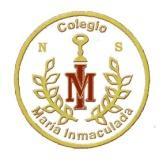 Departamento de Lengua y LiteraturaNM4/ Taller PTUProfesores Giannina Magnani / Esteban ArriagadaEnsayo N°1Prueba de Transición Universitaria Nombre___________________________________________________ Curso_______INSTRUCCIONESEsta prueba consta de 65 preguntas, lee atentamente cada texto y desarrolla laspreguntas correspondientes. No olvides escribir tus respuestas en la tabla posicionada al final de este ensayo. TEXTO 1  (preguntas 1 a 4)Acto primero“La escena representa un trozo de parque en la hacienda de SORIN. Al fondo, la ancha alameda que conduce al lago aparece cortada por un estrado provisional dispuesto para una función de aficionados que oculta totalmente la vista de aquel. A la derecha y a la izquierda del estrado se ven arbustos, varias sillas y una mesita.”Escena primeraAcaba de ponerse el sol. En el estrado, detrás del telón, se encuentra IAKOV y algunos MOZOS más. Se oyen toses y golpes; MASCHA y MEDVEDENKO, de vuelta de un paseo, aparecen por la izquierda.MEDVEDENKO. - ¿Por qué va usted siempre vestida de negro?MASCHA. - Llevo luto por mi vida. Soy desgraciada.MEDVEDENKO. - ¿Por qué? (Después de un momento de meditación.) No lo comprendo...Tiene usted salud, y su padre, sin llegar a rico, es hombre acomodado... ¡Cuánto más difícil es mi vida que la suya! ¡No gano arriba de veintitrés rublos mensuales; me hacen, además, un descuento de esa cantidad y, sin embargo, ¡no me visto de luto! (Se sientan.)MASCHA. - ¡El dinero no es todo! ¡También un pobre puede ser feliz!MEDVEDENKO. - ¡Eso es en teoría, pero en la práctica la realidad es esta: ¡que somos mi madre, dos hermanas, un hermanito y yo, y que en casa no entra más sueldo que los veintitrés rublos!... ¿Y acaso no hay que comer y beber?... ¿Qué comprar té y azúcar?... ¿Pues y el tabaco?... ¡Esa es la cuestión!MASCHA. - (Fijando los ojos en el estrado.) La función empezará pronto.MEDVEDENKO. - Sí. Sarechnaia hace de protagonista, y la obra ha sido escrita por Konstantin Gavrilich. ¡Con lo enamorados que están, sus almas se unirán en un común anhelo por reproducir la misma imagen artística!... ¡Para el alma de usted y la mía, en cambio, no hay puntos de contacto!... ¡La quiero, y la tristeza no me deja permanecer en casa! ¡Todos los días hago seis «verstas» a pie al venir aquí, y seis al volver, y no encuentro en usted más que indiferencia! ¡Y se comprende!... ¡No tengo medios económicos, y sí una familia numerosa! ¡Buenas ganas las de casarse con quien no tiene para comer!MASCHA. - ¡Qué tontería! (Toma rapé.) Su amor me conmueve, solo que... no puedo corresponder a él. Eso es todo. (Tendiéndole la tabaquera.) Sírvase.MEDVEDENKO. - No me apetece. (Pausa.)MASCHA. - La atmósfera es sofocante. Esta noche, seguramente, tendremos tormenta... ¡Usted se pasa el tiempo filosofando y hablando de dinero!... ¡Según usted, no existe desgracia mayor que la pobreza..., mientras que a mí, en cambio, me parece mil veces más fácil el tener que ir vestida de harapos y el pedir limosna que!... ¡No!... ¡No iba usted a comprenderlo!”Antón Chejov, La Gaviota (fragmento).1. ¿Cuál es el sentido de término ESTRADO en el fragmento anterior? A) PLATAFORMA, porque la alameda es cortada por una superficie que obstruye la vista del lago. B) TRIBUNA, porque la alameda es cortada por un púlpito desde el cual hablan los actores. C) BAMBALINA, porque la alameda es cortada por una tela que oculta el lago tras ella. D) PEDESTAL, porque la alameda es cortada por una base que sobresale del suelo. E) TARIMA, porque la alameda es cortada por un entablado que se utilizará como escenario. 2. ¿Cuál es el sentido de término ANHELO en el fragmento anterior? A) EMPEÑO, pues los enamorados unirán sus almas vehementemente en torno al teatro. B) FIN, pues los enamorados unirán sus almas para conseguir su meta artística común. C) DESEO, pues los enamorados unirán sus almas bajo la aspiración de representar lo mismo. D) PROPÓSITO, pues los enamorados unirán sus almas para lograr representar la misma imagen. E) OBJETIVO, pues los enamorados unirán sus almas en la búsqueda de la misma representación artística.3. Del fragmento anterior puede inferirse que Medvedenko es I. soltero. II. dramaturgo. III. huérfano de padre. A) Solo I B) Solo II C) Solo I y II D) Solo I y III E) Solo II y III 4. Mascha dice que esa noche seguramente habrá una tormenta porque A) hay mucha conmoción en el ambiente. B) está por estallar un conflicto familiar. C) hace muchísimo calor. D) quiere expresar su disgusto con Medvedenko. E) ha visto un atardecer amenazante.TEXTO 2 (preguntas 5 a 8) 1. “El gran tema de Don Quijote de la Mancha es la ficción, su razón de ser, y la manera como ella, al infiltrarse en la vida la va modelando, transformando. Así, lo que parece a muchos lectores modernos el tema «borgiano» por antonomasia (…) es, en verdad, un tema cervantino que, siglos después, Borges resucitó, imprimiéndole su sello personal. 2. La ficción es tan asunto central de la novela porque el hidalgo manchego que es su protagonista ha sido «desquiciado» -también en su locura hay que ver una alegoría o un símbolo antes que un diagnóstico clínico- por las fantasías de los libros de caballerías y, creyendo que el mundo es como lo describen las novelas de Amadises y Palmerines se lanza a él en busca de unas aventuras que vivirá de manera paródica, provocando y padeciendo pequeñas catástrofes. Él no saca de esas malas experiencias una lección de realismo. Con la inconmovible fe de los fanáticos, atribuye a malvados encantadores que sus hazañas tornen siempre a desnaturalizarse y convertirse en farsas. Al final, termina por salirse con la suya. La ficción va contaminando lo vivido y la realidad se va gradualmente plegando a las excentricidades y fantasías de don Quijote (…). 3. La modernidad del Quijote está en el espíritu rebelde, justiciero que lleva al personaje a asumir como su responsabilidad personal cambiar el mundo para mejor, aun cuando tratando de ponerla en práctica, se equivoque, se estrelle en contra obstáculos insalvables y sea golpeado, vejado y convertido en objeto de irrisión. Pero también es una novela de actualidad porque Cervantes para contar la gesta quijotesca, revolucionó las formas narrativas de su tiempo y sentó las bases sobre las que nacería la novela moderna. Aunque no lo sepan, los novelistas contemporáneos que juegan con la forma distorsionan el tiempo, barajan y enredan los puntos de vista y experimentan con el lenguaje, son todos deudores del Quijote. 4. Tal vez el aspecto más innovador de la forma narrativa en el Quijote es la manera como Cervantes encaró el problema del narrador, el problema básico que debe resolver todo aquel que se dispone a escribir una novela: ¿quién va a contar la historia? La respuesta que Cervantes dio a esta pregunta inauguró una sutileza y complejidad en el género que todavía sigue enriqueciendo a los novelistas modernos y fue para su época lo que, para la nuestra, fueron el Ulises de Joyce, En busca del tiempo perdido de Proust o, en el ámbito de la literatura hispanoamericana, Cien años de soledad de García Márquez o Rayuela de Cortázar”. M. Vargas Llosa, prólogo a la edición 2005 de Historia del Ingenioso Hidalgo Don Quijote de la Mancha.5. ¿Cuál es el sentido del término INCONMOVIBLE en el fragmento anterior? A) PERMANENTE, porque la fe de don Quijote es indestructible y centrada en lo real. B) IMPASIBLE, porque la fe de don Quijote permite que no sufra en sus hazañas. C) INALTERABLE, porque la fe de don Quijote no cambia, a pesar de las adversidades. D) INTRANSABLE, porque la fe de don Quijote no se vende a la ilusión de lo real. E) CONSTANTE, porque la fe de don Quijote está siempre luchando con la ficción. 6. ¿Qué elemento propio de la literatura es común a las novelas mencionadas por el emisor del fragmento anterior con relación al Quijote? A) El montaje. B) La trama. C) El tema. D) Los personajes. E) El narrador. 7. Según el emisor, ¿cuáles de las siguientes características de la novela contemporánea son herederas de la obra de Cervantes? I. La forma narrativa, las distorsiones cronológicas, el uso de varios puntos de vista, la experimentación con el lenguaje, la participación del narrador en el relato. II. El concepto de ficción literaria, el uso de las novelas de caballería, la parodia, el protagonista enloquecido, las aventuras episódicas, las fantasías del personaje central. III. La complejidad del género, la lectura como una alegoría, el símbolo de la locura, la enajenación de la realidad, el sentido del humor, el desapego por el realismo. A) Solo I B) Solo II C) Solo I y II D) Solo II y III E) I, II y III8. El texto de Mario Vargas Llosa presenta una perspectiva discursiva I. objetiva, pues se limita a informar, evitando opiniones que manifiesten su posición frente a lo expuesto. II. admirativa, porque rescata aspectos positivos tanto del personaje como del autor de la novela. III. crítica, ya que enmarca su pensamiento en una reflexión, para influir en el receptor con sus ideas. A) Solo I B) Solo III C) Solo I y II D) Solo I y III E) Solo II y IIITEXTO 3 (preguntas 9 a 17) 1. “Había empezado a leer la novela unos días antes. La abandonó por negocios urgentes, volvió a abrirla cuando regresaba en tren a la finca; se dejaba interesar lentamente por la trama, por el dibujo de los personajes. Esa tarde, después de escribir una carta a su apoderado y discutir con el mayordomo una cuestión de aparcerías, volvió al libro en la tranquilidad del estudio que miraba hacia el parque de los robles. 2. Arrellanado en su sillón favorito, de espaldas a la puerta que lo hubiera molestado como una irritante posibilidad de intrusiones, dejó que su mano izquierda acariciara una y otra vez el terciopelo verde y se puso a leer los últimos capítulos. Su memoria retenía sin esfuerzo los nombres y las imágenes de los protagonistas; la ilusión novelesca lo ganó casi enseguida. Gozaba del placer casi perverso de irse desgajando línea a línea de lo que lo rodeaba, y sentir a la vez que su cabeza descansaba cómodamente en el terciopelo del alto respaldo, que los cigarrillos seguían al alcance de la mano, que más allá de los ventanales danzaba el aire del atardecer bajo los robles. 3. Palabra a palabra, absorbido por la sórdida disyuntiva de los héroes, dejándose ir hacia las imágenes que se concertaban y adquirían color y movimiento, fue testigo del último encuentro en la cabaña del monte. Primero entraba la mujer, recelosa; ahora llegaba el amante, lastimada la cara por el chicotazo de una rama. Admirablemente restañaba ella la sangre con sus besos, pero él rechazaba las caricias, no había venido para repetir las ceremonias de una pasión secreta, protegida por un mundo de hojas secas y senderos furtivos. El puñal se entibiaba contra su pecho, y debajo latía la libertad agazapada. Un diálogo anhelante corría por las páginas como un arroyo de serpientes, y se sentía que todo estaba decidido desde siempre. Hasta esas caricias que enredaban el cuerpo del amante como queriendo retenerlo y disuadirlo, dibujaban abominablemente la figura de otro cuerpo que era necesario destruir. Nada había sido olvidado: coartadas, azares, posibles errores. A partir de esa hora, cada instante tenía su empleo minuciosamente atribuido. El doble repaso despiadado se interrumpía apenas para que una mano acariciara una mejilla. Empezaba a anochecer. 4. Sin mirarse ya, atados rígidamente a la tarea que los esperaba, se separaron en la puerta de la cabaña. Ella debía seguir por la senda que iba al norte. Desde la senda opuesta, él se volvió un instante para verla correr con el pelo suelto. Corrió a su vez, parapetándose en los árboles y los setos, hasta distinguir en la bruma malva del crepúsculo la alameda que llevaba a la casa. Los perros no debían ladrar, y no ladraron. El mayordomo no estaría a esa hora y no estaba. Subió los tres peldaños del porche y entró. Desde la sangre galopando en sus oídos, le llegaban las palabras de la mujer: primero una sala azul, después una galería, una escalera alfombrada. En lo alto, dos puertas. Nadie en la primera habitación, nadie en la segunda. La puerta del salón, y entonces el puñal en la mano, la luz de los ventanales, el alto respaldo de un sillón terciopelo verde, la cabeza del hombre en el sillón leyendo una novela”. “Continuidad de los Parques”, Julio Cortázar9. ¿Cuál es el sentido del término ARRELLANADO en el fragmento anterior? A) ACOMODADO, porque el protagonista está a gusto leyendo en el sillón. B) ARREGLADO, porque el protagonista se preocupa de sentarse es un sillón para leer. C) UBICADO, porque el protagonista se sitúa en un sillón de la sala. D) SENTADO, porque el protagonista descansa en su sillón favorito. E) COLOCADO, porque el protagonista se instala en un sillón verde a leer. 10. ¿Cuál es el sentido del término FURTIVOS en el fragmento anterior? A) SERPENTEANTES, pues los senderos tenían muchas curvas difíciles. B) ENMARAÑADOS, pues los senderos tenían muchas hojas secas que obstruían el paso. C) ESCONDIDOS, pues los senderos no eran fáciles de encontrar. D) BOSCOSOS, pues los senderos estaban ubicados en un bosque de grandes árboles. E) MISTERIOSOS, pues los senderos ocultaban el enigma del amor.11. ¿Cuál es la acción principal que realiza el protagonista del relato? A) Narrar. B) Asesinar. C) Escribir. D) Leer. E) Descansar. 12. La continuidad a la que hace referencia el título del cuento se establece entre A) el mayordomo y el asesino. B) el comienzo y el final de la vida. C) los amantes y el parque. D) la ficción de la novela y quien la lee. E) el narrador y los amantes.13. El protagonista no advierte la presencia del asesino porque A) lee concentradamente de espaldas a la puerta. B) las preocupaciones de su finca lo mantienen ocupado. C) se distrae al escribir una carta a su apoderado. D) discute con su mayordomo un contrato. E) observa por el ventanal el encuentro de los amantes. 14. ¿Qué opción representa la función de la literatura dentro del relato? A) Combatir las horas de aburrimiento y ocio del protagonista. B) Representar idealizadamente el amor imposible y transgresor. C) Confundir realidad y ficción dentro del mundo representado. D) Exhibir en detalle las características del mundo cotidiano. E) Evadir los conflictos emocionales que aquejan al protagonista. 15. ¿Cuál es la opción que interpreta la siguiente afirmación del narrador? “la sórdida disyuntiva de los héroes”. A) Escoger la coartada para encubrir el delito. B) Elegir el arma con la cual se cometerá el asesinato. C) Huir juntos o por separado después del crimen. D) Terminar o continuar con el romance oculto. E) Decidir si asesinan o no al marido de la mujer. 16. En relación con el interior de la casa donde se encontraba el lector de la novela, el amante A) lo conocía por referencia. B) lo conocía parcialmente. C) lo conocía totalmente. D) se lo imaginaba. E) no lo conocía. 17. En relación con el desenlace de los hechos, el lector de la novela había regresado a la finca A) ese mismo día. B) unos días antes. C) el día anterior. D) después de escribir una carta. E) por unos negocios urgentes.TEXTO 4 (Preguntas 18 a 24)1. «El surgimiento del periodismo moderno en Chile, a comienzos del siglo XX, vio el nacimiento de una serie de revistas especializadas dirigidas a distintos segmentos de la sociedad. Uno de estos segmentos fue el público infantil, para el que se publicaron varias revistas tales como la Revista de los Niños (1905), Chicos y Grandes (1908) y El Peneca (1908), con el fin de entretener y educar. De estas tres, El Peneca, creada por la editorial Zig-Zag, fue la única capaz de mantenerse vigente, tanto por la calidad de sus contenidos, como por la relación cercana que mantuvo con sus pequeños lectores.2. Los primeros tres años de El Peneca, bajo la dirección de Enrique Blanchard-Chessi, se caracterizaron por tener pequeños artículos sobre diversos temas de interés general y una gran cantidad de colaboraciones de lectores. Esto último marcó uno de los atractivos más importantes de la revista; la capacidad de integrar a su público en la creación de la misma.3. Sin embargo, durante el año 1911, la revista disminuyó notablemente su circulación, dada la baja calidad de sus contribuciones literarias. Este problema llevó a la primera renovación de la revista, bajo la pluma de Emilio Vaïsse quien estableció un criterio de calidad para los contenidos de la publicación de cuentos e historietas extranjeras y la sección de “Pasatiempos”, que causó furor entre los lectores de la época.4. Después de diez años, y pasando Chile por una serie de cambios políticos y una crisis económica, la revista acusó los efectos de estas coyunturas. La baja calidad del papel, un formato en blanco y negro, y la poca innovación de contenidos, produjeron un descenso en el tiraje hacia el año 1921.5. En este contexto, se hizo cargo de la revista una destacada intelectual liberal de la época, Elvira Santa Cruz (Roxane), quien le dio un nuevo rostro e introdujo un cambio radical en los contenidos, respondiendo a las demandas de sus lectores. Para Roxane, El Peneca era “una revista para todos los niños de Chile, tanto para los ricos como para los pobres, (por lo que) debe ser barata a fin de que no quede cerebro infantil sin esa luz (...)”. Este período se caracterizó por bellas e innovadoras portadas, entre las cuales se destacaron las del ilustrador Coré, las historietas cómicas, seriales como “Quintín elAventurero” y cuentos que, semana a semana, enganchaban al lector. En todoChile se observó el impacto de la revista; se crearon clubes literarios y deportivos, además de concursos y eventos de gran concurrencia. En 1940, El Peneca logró tener un tiraje de 180 mil ejemplares y años después llegó a circular en otros países latinoamericanos como Perú y Venezuela.6. La edad de oro de El Peneca llegó a su fin con la importación de historietas norteamericanas, a mediados de la década del cincuenta. Aún así, marcó a varias generaciones, cuya infancia giró en torno a la llegada del día sábado, para comprar aquella revista que las hizo ser protagonistas en un mundo de adultos, sin negar su identidad de niños».Una revista para los niños de Chile. El Peneca (1908-1960), http://www.memoriachilena.cl/602/w3-article-3397.html18. ¿Cuál es el sentido del término COYUNTURAS en el contexto del cuarto párrafo del texto leído?A) CIRCUNSTANCIAS, ya que los cambios políticos y la crisis económica del momento afectaron la venta de la revista.B) EMERGENCIAS, ya que los cambios políticos y la crisis económica del momento hicieron que la revista estuviera en peligro de desaparecer.C) DIFICULTADES, ya que los cambios políticos y la crisis económica del momento impidieron que la revista vendiera más ejemplares.D) CONFLUENCIAS, ya que los cambios políticos y la crisis económica del momento se reunieron para que disminuyera la venta de la revista.E) INCIDENCIAS, ya que los cambios políticos y la crisis económica del momento ocasionaron que bajara la cantidad de revistas impresas.19. En el sexto párrafo, ¿con qué finalidad se menciona a las revistas norteamericanas?ParaA) demostrar que el público chileno tenía preferencia por las revistas extranjeras.B) dar cuenta de que el periodismo moderno recibía influencia extranjera.C) informar la causa por la cual la revista El Peneca decayó en su venta.D) ejemplificar la importancia de las revistas en la educación de los niños.E) informar acerca del daño producido por las revistas extranjeras a las chilenas.20. ¿Qué características hicieron que El Peneca se destacara por sobre otras revistas?A) Dio inicio al periodismo moderno en Chile y se dirigió a un público infantil.B) Realizó cambios reiterados de sus editores e innovó frecuentemente su formato.C) Se dirigió a un público infantil y recibía colaboraciones de sus lectores.D) Aceptó trabajos de artistas extranjeros e invitó a sus lectores a formar parte de la revista.E) Logró un tiraje regular de 180 mil ejemplares en países como Perú y Bolivia.21. ¿Cuál de los siguientes enunciados sintetiza el contenido del cuarto párrafo?A) Los cambios sociales y económicos afectaron la venta de la revista El Peneca.B) La revista El Peneca fue intervenida políticamente diez años después de su fundación.C) La falta de innovación del contenido disminuyó la venta de la revista.D) La revista dio cuenta en sus artículos acerca de los problemas de la época.E) La baja calidad en el papel se debió a los problemas internos de la revista.22. En relación con el texto, el primer párrafo cumple la función deA) enumerar las primeras revistas creadas en la historia del periodismo nacional.B) destacar la importancia de la revista El Peneca en el nacimiento del periodismo nacional.C) contextualizar el nacimiento de El Peneca como revista dirigida a un público infantil.D) demostrar la opinión según la cual el periodismo surge a partir de varias revistas infantiles.E) presentar la relación entre las primeras revistas infantiles y el quehacer periodístico.23. El descenso del tiraje de la revista El Peneca se debió aA) las nuevas exigencias del público lector.B) los cambios políticos y la crisis económica.C) la mala gestión de don Enrique Blanchard-Chessi.D) el constante cambio de directores ejecutivos de la revista.E) los criterios de calidad establecidos por algunos directores de la revista.24. ¿A partir de qué se organiza la información entregada por el texto?A) De las distintas características de una revista infantil.B) De una cronología de acontecimientos.C) De los testimonios de periodistas y escritores.D) De la comparación de diversas revistas infantiles.E) De diversas coyunturas históricas del siglo XX.TEXTO 5 (preguntas 25 a 31) 1.“El lunes amaneció tibio y sin lluvia. Don Aurelio Escovar, dentista sin título y buen madrugador, abrió su gabinete a las seis. Sacó de la vidriera una dentadura postiza montada aún en el molde de yeso y puso sobre la mesa un puñado de instrumentos que ordenó de mayor a menor, como en una exposición. Llevaba una camisa a rayas, sin cuello, cerrada arriba con un botón dorado, y los pantalones sostenidos con cargadores elásticos. Era rígido, enjuto, con una mirada que raras veces correspondía a la situación, como la mirada de los sordos. 2. Cuando tuvo las cosas dispuestas sobre la mesa rodó la fresa hacia el sillón de resortes y se sentó a pulir la dentadura postiza. Parecía no pensar en lo que hacía, pero trabajaba con obstinación, pedaleando en la fresa incluso cuando no se servía de ella. 3. Después de las ocho hizo una pausa para mirar el cielo por la ventana y vio dos gallinazos que se secaban al sol en el caballete de la casa vecina. Siguió trabajando con la idea de que antes del almuerzo volvería a llover. La voz destemplada de su hijo de once años lo sacó de su abstracción. 4.. -Papá. 5. -Qué. 6. -Dice el alcalde si le sacas una muela. 7. -Dile que no estoy aquí. 8. Estaba puliendo un diente de oro. Lo retiró a la distancia del brazo y lo examinó con los ojos a medio cerrar. En la salita de espera volvió a gritar su hijo. 9. -¡Dice que sí estás, porque te está oyendo! 10. El dentista siguió examinando el diente. Sólo cuando lo puso en la mesa con los trabajos terminados, dijo: 11. -Mejor. 12. Volvió a operar la fresa. De una cajita de cartón donde guardaba las cosas por hacer, sacó un puente de varias piezas y empezó a pulir el oro. 13. -Papá. 14. -Qué. 15. Aún no había cambiado de expresión. 16. -Dice que si no le sacas la muela te pega un tiro. 17. Sin apresurarse, con un movimiento extremadamente tranquilo, dejó de pedalear en la fresa, la retiró del sillón y abrió por completo la gaveta inferior de la mesa. Allí estaba el revólver. 18. Bueno – dijo - . Dile que venga a pegármelo. 19. Hizo girar el sillón hasta quedar frente a la puerta, la mano apoyada en el borde de la gaveta. El alcalde apareció en el umbral. Se había afeitado la mejilla izquierda, pero en la otra, hinchada y dolorida, tenía una barba de cinco días. El dentista vio en sus ojos marchitos muchas noches de desesperación. Cerró la gaveta con la punta de los dedos y dijo suavemente: 20. Siéntese. 21. Buenos días - dijo el alcalde. Buenos días- dijo el dentista. 22. Mientras hervían los instrumentos, el alcalde apoyó el cráneo en el cabezal de la silla y se sintió mejor. Respiraba un olor glacial. Era un gabinete pobre: una vieja silla de madera, la fresa de pedal, y una vidriera con pomos de loza. Frente a la silla, una ventana con un cancel de tela hasta la altura de un hombre. Cuando sintió que el dentista se acercaba, el alcalde afirmó los talones y abrió la boca.23. Don Aurelio Escovar le movió la cabeza hacia la luz. Después de observar la muela dañada, ajustó la mandíbula con una presión cautelosa de los dedos. 24. Tiene que ser sin anestesia – dijo. 25. ¿Por qué? 26. Porque tiene un absceso. 27. El alcalde lo miró en los ojos. 28. Está bien – dijo, y trató de sonreír. El dentista no le correspondió. Llevó a la mesa de trabajo la cacerola con los instrumentos hervidos y los sacó del agua con unas pinzas frías, todavía sin apresurarse. Después rodó la escupidera con la punta del zapato y fue a lavarse las manos en el aguamanil. Hizo todo sin mirar alcalde. Pero el alcalde no lo perdió de vista. 29. Era un cordal inferior. El dentista abrió las piernas y apretó la muela con el gatillo caliente. El alcalde se aferró a las barras de la silla, descargó toda su fuerza en los pies y sintió un vacío helado en los riñones, pero no soltó un suspiro. El dentista sólo movió la muñeca. Sin rencor más bien con una amarga ternura, dijo: 30. Aquí nos paga veinte muertos teniente. 31. El alcalde sintió un crujido de huesos en la mandíbula y sus ojos se llenaron de lágrimas. Pero no suspiró hasta que no sintió salir la muela. Entonces la vio a través de las lágrimas. Le pareció tan extraña a su dolor, que no pudo entender la tortura de sus cinco noches anteriores. Inclinado sobre la escupidera, sudoroso, jadeante, se desabotonó la guerrera y buscó a tientas el pañuelo en el bolsillo del pantalón. El dentista le dio un trapo limpio. 32. Séquese las lágrimas – dijo –. El alcalde lo hizo. Estaba temblando. Mientras el dentista se lavaba las manos, vio el cielorraso desfondado y una telaraña polvorienta con huevos de araña e insectos muertos. El dentista regresó secándose. “Acuéstese – dijo – y haga buches de agua de sal”. El alcalde se puso de pie, se despidió con un displicente saludo militar, y se dirigió a la puerta estirando las piernas, sin abotonarse la guerrera. 33. Me pasa la cuenta – dijo. 34. ¿A usted o al municipio? 35. El alcalde lo miró. Cerró la puerta, y dijo, a través de la red metálica: 36. – Es la misma vaina”. Gabriel García Márquez, Un día de estos.25. SOLTÓ A) arrojó B) aflojó C) exhaló D) lanzó E) desató26. ¿Cuál es el sentido de la palabra TORTURA en el contexto del párrafo 31 del fragmento leído? A) PADECIMIENTO, porque la desventura que había enfrentado el alcalde las noches anteriores era incomparable con el tamaño de la muela. B) SUPLICIO, porque el dolor experimentado por el alcalde las noches anteriores era desproporcionado respecto del tamaño de la muela. C) DESAZÓN, porque la intranquilidad que había invadido el alcalde las noches anteriores era exagerada con relación al tamaño de la muela. D) MARTIRIO, porque el castigo que había sentido el alcalde las noches anteriores era más impresionante que el tamaño de la muela. E) PENURIA, porque la angustia del alcalde las noches anteriores era independiente del tamaño de la muela. 27. ¿Qué función cumplen los tres primeros párrafos de este relato? A) Presentan el conflicto a desarrollarse a lo largo del texto. B) Describen el ambiente en que se desarrolla el relato. C) Describen al protagonista y su rutina de trabajo. D) Establecen las primeras acciones de importancia. E) Explican al lector las condiciones del conflicto de la historia. 28. ¿Cuál de las siguientes opciones explica la indiferencia de Aurelio Escovar frente a las amenazas de muerte del alcalde? A) Estaba preparado para enfrentar un posible ataque del alcalde. B) Sabía que el alcalde, producto del dolor, estaría imposibilitado de hacerle daño. C) Creía fehacientemente en que el alcalde sería incapaz de matarlo. D) Conocía la personalidad del alcalde, por lo tanto, lo ignoraba. E) Tenía una actitud profesional con sus clientes, aunque fueran desagradables. 29. Según lo narrado en los párrafos 16 al 18, ante la prepotencia del alcalde, el dentista actúa de forma A) arrogante. B) desafiante. C) benévola. D) impulsiva. E) despectiva.30. Aurelio Escovar, al responder por primera vez a su hijo frente a la solicitud del alcalde, manifiesta una actitud A) desafiante. B) insensible. C) indiferente. D) rencorosa. E) Impulsiva. 31. De la lectura de los cuatro últimos párrafos se infiere que el alcalde A) dejará impagos los honorarios del dentista. B) utiliza dineros municipales para pagar asuntos personales. C) tiene tanto el poder político como el económico del pueblo. D) se vengará del dentista pagando el tratamiento cuando quiera. E) considera que su tratamiento dental es parte de los beneficios militares.Texto 6 (Preguntas 32 a 39)1. «Ellos han operado mis piernas y me han dado un puesto en que puedo estar sentado: cuento las gentes que pasan por el nuevo puente. Les da gusto atestiguar con número su habilidad, se embriagan con esa nada sin sentido de un par de cifras, y todo el día, todo el día, marcha mi boca muda como la maquinaria de un reloj, amontonando cifras sobre cifras, para regalarles por la noche el triunfo de un número. Sus rostros resplandecen cuando les comunico el resultado de mi turno de trabajo; cuanto más alto es el número, tanto más resplandecen sus rostros y tienen motivo para acostarse satisfechos en la cama, pues muchos miles pasan diariamente por su nuevo puente... Pero sus estadísticas no están bien. Me da mucha pena, pero no están bien. Soy un hombre en quien no se puede confiar, aunque entiendo que despierto la impresión de lealtad.2. En secreto me produce alegría quitarles uno de vez en cuando, y luego también, cuando siento compasión, regalarles un par de más. Su felicidad está en mi mano. Cuando estoy furioso, cuando no tengo nada que fumar, indico solamente el término medio, algunas veces por debajo del término medio, y cuando mi corazón late, cuando estoy contento, dejo que mi generosidad fluya en un número de cinco cifras. ¡Son tan felices! Me arrancan en cada ocasión el resultado de mi mano y sus ojos se iluminan y me dan palmaditas en el hombro. ¡No sospechan nada! Y luego empiezan a multiplicar, dividir, porcentualizar, yo no sé qué. Calculan cuántos pasarán hoy cada minuto por el puente y cuántos pasarán en diez años por el puente. Aman el segundo futuro; el segundo futuro es su especialidad y, sin embargo, me da mucha pena, todo eso no concuerda...3. Cuando mi pequeña amada pasa por el puente –y pasa dos veces por día– mi corazón simplemente se detiene. El incansable latir de mi corazón sencillamente se detiene, hasta que ella dobla hacia la avenida y desaparece. Y todos los que pasan en ese tiempo, los silencio. Esos dos minutos me pertenecen a mí, a mí solo, y no dejo que me los quiten. Y aun cuando ella al atardecer regresa de su heladería –yo he sabido entretanto que trabaja en una heladería– cuando pasa por el otro lado de la acera frente a mi boca muda, que tiene que contar, contar, mi corazón se detiene de nuevo y comienzo de nuevo a contar, cuando ya no la veo a ella. Y todos los que tienen la suerte de desfilar en esos minutos ante mis ojos ciegos, no entran en la eternidad de las estadísticas: hombres de sombra, mujeres de sombra, seres de la nada, que no marcharán con los demás en el segundo futuro de las estadísticas...4. Está claro que la amo. Pero ella no sabe nada de esto y no quiero tampoco que lo sepa. No debe sospechar de qué modo tan increíble ella anula todos los cálculos, y ella debe ser inocente y no sospechar nada, y con sus largos cabellos castaños y sus tiernos pies marchar a su heladería, y ha de recibir muchas propinas. La amo. Está clarísimo que la amo.5. Recientemente me han supervisado. El camarada, que está sentado al otro lado y tiene que contar los autos, me advirtió ya muy pronto y yo hice maldito caso. He contado como un loco; un cuentakilómetros no puede contar mejor. El superestadístico en persona se colocó allá enfrente, al otro lado, y ha comparado después el resultado de una hora con el resultado de mi hora. Yo solo tenía uno menos que él. Mi pequeña amada había pasado y jamás en la vida hubiera hecho yo transportar a esa hermosa criatura al segundo futuro; esa mi pequeña amada no debe ser multiplicada y dividida y ser transformada en una nada porcentual. Mi corazón sangraba de tenerla que contar, sin poderla seguir mirando, y al amigo de allá, el que tiene que contar los autos, le estoy muy agradecido.6. El superestadístico me ha dado palmaditas en el hombro y ha dicho que soy bueno, confiable y fiel. “Errar uno en una hora”, ha dicho, “no es mucho. Sin embargo, tenemos en cuenta un cierto desgaste porcentual. Solicitaré que sea usted trasladado a contar carros de caballos”.7. Carros de caballos es naturalmente una suerte.8. Carros de caballos es una alegría como nunca antes.9. Carros de caballos hay todo lo más veinticinco por día, y hacer que cada media hora caiga el siguiente número en el cerebro, ¡es una alegría! Carros de caballos sería magnífico. Entre cuatro y ocho no puede pasar ningún carro de caballos por el puente, y podría ir a pasear o apresurarme a la heladería, podría mirarla largamente o podría quizás llevarla un rato hacia casa, a mi pequeña amada no numerada...»Heinrich Böll, La amada no enumerada.32. ATESTIGUARA) validarB) controlarC) resguardarD) reafirmarE) constatar33. DESFILARA) pasarB) marcharC) deambularD) aparecerE) pasear34. En el último párrafo el protagonista de la historia se encuentraA) dichoso de ser trasladado a un puesto cerca de su amada.B) reconfortado con el logro de su trabajo.C) liberado de la rutina de su tarea anterior.D) animado por la idea de ser promovido.E) esperanzado de poder relacionarse con su amada.35. De acuerdo con el quinto párrafo, ¿por qué el narrador decide no contar a su amada entre los transeúntes?PorqueA) desea contemplar su belleza sin distracciones.B) piensa que ella es incomparable con las personas que cruzan el puente.C) quiere evitar que ella forme parte de los datos estadísticos.D) cree que ella dejará de transitar por aquel puente si la contabiliza.E) considera que su belleza será ocultada por las estadísticas.36. En el contexto de los párrafos primero y segundo, ¿por qué el protagonista se declara una persona poco confiable?PorqueA) sabe que es imposible contabilizar a todas las personas que pasan por el puente.B) falla en el conteo de personas cada vez que su amada pasa por el puente.C) tiene el hábito de mentir sobre sus registros a sus superiores para dejarlos contentos.D) encubre con cifras falsas su facilidad para distraerse cuando contabiliza personas.E) varía las cifras del conteo de personas, según sus estados de ánimo.37. De los dos primeros párrafos, ¿qué se desprende de las alusiones del protagonista acerca de las conductas de sus superiores?Que ellos sonA) burócratas preocupados únicamente de los buenos resultados.B) funcionarios estatales interesados solo en el reconocimiento laboral.C) supervisores insensibles ante la realidad de las personas.D) empleados oportunistas que solo piensan en las metas futuras.E) operarios tan obsesionados por cumplir metas, que se olvidan de las personas.38. ¿Qué visión de sociedad se infiere a partir del trabajo realizado por el protagonista?Una sociedadA) represiva, porque ejerce prácticas de control sobre las personas.B) deshumanizada, porque el ser humano aparece como algo cuantificable.C) estandarizada, porque las personas son vistas como seres uniformados.D) exitista, porque las personas miden sus logros solo a través de cifras.E) individualista, porque la rutina laboral aísla a los seres humanos.39. A partir de lo expresado en el relato, ¿cómo considera su trabajo el protagonista?ComoA) rutinario y riguroso.B) metódico y exigente.C) monótono e intrascendente.D) aburrido e innecesario.E) absorbente y anónimo.Texto 7 (preguntas 40 - 44)                                                   “Obra inspirada en teorías de Humberto Giannini reivindica el ocio y la modorra 1. Parta por apagar el celular, desconectar el televisor y la radio.Recuéstese en su lugar favorito. ¿La posición horizontal le viene bien? Entonces échese en la cama con ganas. No hay hambre, no hay culpa, el reloj ha naufragado. 2. No es el paraíso, sino el ejercicio que realizó durante tres meses la bailarina Ana Carvajal para dar forma a «Desierto de mediodía», la obra que presenta en Matucana 100 hasta fines de mayo. Inspirada en las teorías que el filósofo nacional Humberto Giannini ha establecido sobre el ocio en «La reflexión cotidiana», la artista confiesa que le fue difícil «no hacer nada». «¿Puede el cuerpo quedarse quieto?», se preguntaba y la respuesta a la que llegó es no, que «incluso cuando duermes hay movimientos que desconoces». Son estas acciones inconscientes las que reivindica en su montaje. ESPERANDO NADA3. Carvajal se refiere a los puentes que el inconsciente establece con el cuerpo cuando este está despojado de obligaciones, solo, en la intimidad del hogar. Tiempos muertos que, al ciudadano posmoderno, asegura, le incomodan, porque le supone encontrarseconsigo mismo. «Tenemos una obsesión por hacer cosas, como si no quisiéramos enfrentar nuestros miedos o vernos flojos, detenidos, y no nos damos cuenta que la pereza puede generar ideas fantásticas», dice.4. El gran error, según la bailarina estaría en asociar el ocio con el aburrimiento y no con el recogimiento, que según Giannini es una actividad que no tiene un objetivo claro, pero que resulta altamente productiva a largo plazo. Ese estado alfa que el filósofo llama «el demonio del mediodía», y que se traduce en «la modorra que le sobreviene a los seres humanos cuando el sol alcanza su máxima altura en el horizonte y parece quedarse allí clavado por encima del mundo». «Es entonces cuando surgen los fantasmas y nos ensimismamos», afirma la artista sobre esa forma espiritual que según Giannini «lleva a las personas a escapar de las más sutiles formas de control, a dialogar con nuestro inconsciente». «En este caso me di cuenta que los ratos de ocio o esa sensación de libertad me evocaban la infancia. Ese tiempo en que no había computador y jugaba con papel o migas de pan y la soledad era tan dulce que no me paraba a preguntar siquiera qué utilidad tenía lo que hacía», cuenta quien en su solo coreográfico y dentro de un semicírculo, juega con origamis y otros elementos de uso diario, como servilletas, Post-it, naipes, etc. 5.  El viaje que propone Carvajal suena anacrónico en una época gobernada por el control remoto. «Lamentablemente la televisión ha atrapado perversamente la imaginación del ser humano. Este ya no se piensa a sí mismo sino en cómo convertirse en la imagen que le muestran, es urgente que nos reencontremos con la creatividad», sostiene”. La Nación, 21-05-2010. 40. ¿Cuál es el sentido de la palabra REALIZÓ en el contexto del segundo párrafo del texto leído?  A) PERFECCIONÓ, porque Ana Carvajal repitió el ejercicio para mejorar su técnica. B) ACOMETIÓ, porque Ana Carvajal hizo el ejercicio con mucha energía para atraer la atención del público. C) EMPRENDIÓ, porque Ana Carvajal presentó muchas veces el ejercicio a distintas personas en distintas ocasiones. D) PREPARÓ, porque Ana Carvajal dedicaba mucho tiempo de preparación al ejercicio.E) EFECTUÓ, porque Ana Carvajal ejecutó el ejercicio muchas veces para configurar su obra. 41 Según Giannini, ¿qué es el ocio? A) Los puentes que el inconsciente establece con el cuerpo. B) Una actividad que no tiene un objetivo claro, pero que es productiva. C) Un estado alfa en que el cuerpo entra en el atardecer. D) La modorra que se produce en el ser humano a mediodía. E) Una capacidad para dialogar con el inconsciente.  42.  Una de las características más importantes del montaje que preparó Carvajal es  A) la experimentación. B) el dinamismo.C) la homogeneidad. D) la improvisación. E) el distanciamiento.  43.  De acuerdo a la información expresada en el texto anterior, se puede caracterizar a Ana Carvajal como una artista A) esforzada – crítica – inteligente. B) inteligente – inventiva – estricta.C) receptiva – responsable – curiosa.D) emprendedora – flexible – creativa.  E) estudiosa – crítica – creativa.  44.  De acuerdo con lo expresado en el tercer párrafo, la actitud del hombre posmoderno con respecto al ocio se puede considerar como  A) evasiva, porque significa enfrentar algo que él no quiere. B) reflexiva, puesto que lo considera algo inmanejable. C) crítica, pues siente que se pierde con mucha facilidad. D) productiva, porque él cree que hay que aprovecharlo. E) indiferente, pues es algo que hoy no lo determina.  Texto 8 (preguntas 45-50)1. "Un célebre Psicoanalista se encontró cierto día en medio de la Selva, semiperdido. Con la fuerza que dan el instinto y el afán de investigación logró fácilmente subirse a un altísimo árbol, desde el cual pudo observar a su antojo no solo la lenta puesta del sol sino además la vida y costumbres de algunos animales, que comparó una y otra vez con las de los humanos. 2. Al caer la tarde vio aparecer, por un lado, al Conejo; por otro, al León. En un principio no sucedió nada digno de mencionarse, pero poco después ambos animales sintieronsus respectivas presencias y, cuando toparon el uno con el otro, cada cual reaccionó como lo había venido haciendo desde que el hombre era hombre. 3. El León estremeció la Selva con sus rugidos, sacudió la melena majestuosamente como era su costumbre y hendió el aire con sus garras enormes; por su parte, el Conejo respiró con mayor celeridad, como lo hacía habitualmente. Vio un instante a los ojos del León, dio media vuelta y se alejó corriendo. 4. De regreso a la ciudad el célebre Psicoanalista publicó su famoso “Tratado” en que demuestra que el León es el animal más infantil y cobarde de la Selva, y el Conejo el más valiente y maduro: el León ruge y hace gestos y amenaza al universo movido por el miedo; el Conejo advierte esto, conoce su propia fuerza, y se retira antes de perder la paciencia y acabar con aquel ser extravagante y fuera de sí, al que comprende y que después de todo no le ha hecho nada". Augusto Monterroso, Fábula del Conejo y del León. 45. ¿Cuál es el sentido de la palabra DEMUESTRA en el contexto del cuarto párrafo del texto leído? A) ENSEÑA, porque en su libro el psicoanalista instruye acerca del espíritu infantil de los leones y de la madurez de los conejos. B) MANIFIESTA, porque en su libro el psicoanalista da conocer los problemas de relación entre el León y el Conejo, debido a sus diferentes personalidades. C) CONSTATA, porque en su libro el psicoanalista fundamenta las razones que explican el comportamiento infantil del León y la madurez del Conejo.  D) MUESTRA, porque en su libro el psicoanalista confirma las diferencias entre la conducta cobarde del León y la valiente del Conejo. E) EXPONE, porque en su libro el psicoanalista presenta antecedentes que explican los comportamientos diferentes del León y el Conejo. 46. Según el relato, el encuentro entre el Conejo y el LeónA) se produce en medio de la Selva.B) capta inmediatamente el interés del Psicoanalista. C) origina una tensa disputa entre ambos animales. D) se extiende desde el amanecer hasta el atardecer. E) provoca una reacción similar en los dos animales. 47. ¿Qué función cumple el cuarto párrafo con respecto a los otros párrafos del texto leído? En el cuarto párrafo A) se cuestiona la información del “Tratado” publicado por el Psicoanalista.B) se explica el contenido del “Tratado” escrito por el Psicoanalista.C) se especifica la clave del éxito del “Tratado” publicado por el Psicoanalista.D) se subraya el protagonismo del León dentro del “Tratado” del Psicoanalista.E) se postula la importancia del “Tratado” para entender la conducta animal. 48. ¿Cuál es el tema del tercer párrafo del texto leído?A) La reacción del León y del Conejo al encontrarse. B) La actitud de cobardía adoptada por el Conejo. C) La Selva como espacio de encuentro animal.D) La conducta del León frente al Conejo.E) La lucha desigual entre el León y el Conejo. 49. En el relato se afirma que el León acostumbra aA) cazar animales más débiles. B) intimidar a los animales indefensos.C) reaccionar de manera similar al hombre.D) menear su melena de forma majestuosa.E) amenazar a su presa con sus enormes garras. 50. ¿Qué relación se establece entre el Conejo observado por el Psicoanalista y el Conejo que aparece en el “Tratado”?  En ambos casos, el Conejo se muestra como un ser A) orgulloso.B) intrépido.C) controlado.D) compasivo.E) impaciente. TEXTO 9  (Preguntas 51 a 59) 1. “La Prehistoria es algo más que un período anterior a la invención de la escritura. Hay que buscar una explicación más sólida. Antes de la escritura existían la industria, agricultura, propiedad de la tierra, guerras por conservarla, comercio y también astronomía, rituales religiosos, un relativo progreso, clases sociales, navegación. Apenas conocemos su lenguaje, aunque hoy, gracias a la filología comparada, se está estructurando la prehistoria del lenguaje. 2. Discuten los sabios si el hombre había ya aparecido sobre la tierra en el período terciario, cuando los grandes mamíferos sustituyen a los grandes reptiles y cuando se producen colosales movimientos de la corteza terrestre que dan al mundo su configuración actual, con sus Andes, sus Alpes, sus Pirineos, su Himalaya. 3. Otro hecho no menos apasionante que el de la (al menos aparente) unidad del paleolítico, lo constituye el hecho de que América fue poblada desde Eurasia; es decir, parece ya muy cerca de demostrarse contra las doctrinas del poligenismo, que América fue poblada desde fuera de América. Siempre ha existido entre los sabios de todos los tiempos, se apoyen o no en la Biblia, la creencia en un posible origen de la humanidad en el Viejo Mundo. 4. Mayor certeza se tiene de la aparición del hombre en el cuaternario, que coincide con un período de intenso frío, época glacial, en que parte de Norteamérica y el norte de Europa estaban ocultas bajo un espeso casquete de hielo. 5. El primer mensaje que nos ha llegado de ese hombre del período glacial, es el arte rupestre, representando animales de caza (bisontes, elefantes, gacelas), en el cual no se debe ver una simple expresión artística, sino un intento de dominar la naturaleza a distancia, o sea, un arte mágico. 6. El efecto a distancia era lograr que el bisonte se pusiese a tiro del cazador, tras haber pintado éste la imagen del animal en el techo de la caverna. Pero después de ponerse a tiro, si por casualidad se presentaba, había que cazarlo. Esto era objeto de otra técnica, que ha dejado vestigios materiales: puntas de flecha de sílex, hachas, cuchillos y también arpones, cuando el cazador se enfrentaba a morsas o grandes peces en la época llamada magdaleniense, en que parece haber existido en España y Francia el predominio de una etnia esquimal. Los arpones y demás instrumentos de hueso del período magdaleniense, junto con su arte rupestre, que produce verdaderas obras maestras, son el único mensaje material que nos ha llegado de la vida de aquellos hombres remotos. 7. Los enormes casquetes de hielo que cubrían la parte norte del hemisferio Boreal, cuyos glaciares llegaban hasta Francia, montañas del Cantábrico y Canadá en América, entran en fusión en una fecha que se sitúa aproximadamente hacia elaño 5.000 a.C. Se produce entonces un diluvio universal, que inunda enormes extensiones de tierra y del que dan testimonio no solo la Biblia, sino todas las tradiciones de los pueblos del mundo, en América, en Asia. No es este el lugarpara entrar en discusión sobre las innumerables polémicas que ha suscitado este grandioso hecho. Lo único importante es, precisamente, reconocer que fue un hecho, y no una leyenda, que ha sido comprobado por la astronomía, la arqueología prehistórica y la geología”.   51. ¿Cuál es el sentido de la palabra POLÉMICAS en el contexto del séptimo párrafo del texto leído? A) REYERTAS, porque el diluvio universal ha generado una pugna entre los que lo consideran un hecho cierto y los que lo consideran una leyenda. B) CONTROVERSIAS, porque el diluvio universal ha sido considerado por algunos como un hecho y por otros como leyenda. C) DISENSIONES, porque el diluvio universal ha tenido múltiples interpretaciones contradictorias. D) DISCREPANCIAS, porque el diluvio universal ha presentado muchas discordancias entre los que lo consideran un hecho verdadero y aquellos que lo creen falso. E) DIGRESIONES, porque el diluvio universal ha suscitado varias divagaciones en torno a su veracidad como hecho histórico.  52. Al final del fragmento, el emisor menciona la astronomía, la arqueología y la geología A) planteando que estas disciplinas han establecido el carácter legendario de algunos hechos de la prehistoria. B) afirmando que estas ciencias han iniciado innumerables polémicas en torno al grandioso fenómeno del diluvio universal. C) indicando que dichos campos de estudio han contribuido a señalar con exactitud el origen y evolución del hombre sobre la Tierra. D) declarando que éstas han comprobado un hecho que para muchos tiene carácter de leyenda. E) señalando que ellas han establecido el carácter científico que tienen ciertos relatos y libros sagrados. 53. En el quinto párrafo del texto leído se afirma que el arte rupestreI. cumplía una función mágica.II. utiliza como motivo los animales de caza. III. fue usado por el hombre primitivo para dejar un testimonio de su presencia. A) Solo I B) Solo I y II C) Solo I y III D) Solo II y III E) I, II y III 54. En el segundo párrafo del texto leído se afirma que las actuales montañas y cordilleras I. son resultados de cambios geológicos. II. se formaron en la época en que desaparecieron los reptiles.III. surgieron en el período en que apareció el hombre.  A) Solo IB) Solo I y IIC) Solo I y IIID) Solo II y IIIE) I, II y III 55. En el primer párrafo se menciona la invención de la escritura como un(o) A) hecho que permitiría la búsqueda de una explicación para la prehistoria.B) fenómeno que divide la prehistoria en dos períodos. C) hecho apenas conocido en la actualidad.D) evento sin importancia entre las demás actividades del hombre.E) de los varios acontecimientos que han contribuido a delimitar la prehistoria.56. Los párrafos quinto y sexto del texto leído hacen referencia  A) al arte primitivo y las técnicas para construir armas. B) al arte, herramientas y armas como un testimonio de la presencia del hombre en la tierra en el período cuaternario. C) a las creencias, costumbres y objetos materiales del hombre primitivo de Francia y España.D) a las características del arte en el período glacial, y a las armas y técnicas de caza del hombre primitivo en el período siguiente. E) a los tipos de animales y técnicas para cazarlos, señalando su importancia para el conocimiento del progreso logrado en el período cuaternario.  57. De la lectura del segundo párrafo se concluye queA) los sabios no están de acuerdo acerca de las características del hombre del período terciario. B) el hombre apareció sobre la Tierra en el momento en que los mamíferos desplazaron a los reptiles. C) no se sabe con certeza la época en que el hombre apareció sobre la Tierra. D) los eruditos desconocen las características del período terciario. E) las grandes transformaciones geológicas y ecológicaTexto 10 (Preguntas 58–62) I―Te doy, Claudia, estos versos, porque tú eres su dueña.Los he escrito sencillos para que tú los entiendas.Son para ti solamente, pero si a ti no te interesan,un día se divulgarán tal vez por toda Hispanoamérica.Y si al amor que los dictó, tú también lo desprecias,otras soñarán con este amor que no fue para ellas.Y tal vez verás, Claudia, que estos poemas,(escritos para conquistarte a ti) despiertanen otras parejas enamoradas que los leanlos besos que en ti no despertó el poeta.IICuídate, Claudia, cuando estés conmigo,porque el gesto más leve cualquier palabra, un suspirode Claudia, el menor descuido,tal vez un día lo examinen eruditos,y este baile de Claudia se recuerde por siglos.Claudia, ya te lo aviso.IIIDe estos cines, Claudia, de estas fiestas,de estas carreras de caballos,no quedará nada para la posteridadsino los versos de Ernesto Cardenal para Claudia(si acaso)y el nombre de Claudia que yo puse en esos versosy los de mis rivales, si es que yo decido rescatarlosdel olvido, y los incluyo también en mis versospara ridiculizarlos.IVEsta será mi venganza:Que un día llegue a tus manos el libro de un poeta famosoy leas estas líneas que el autor escribió para tiy tú no lo sepas‖.Ernesto Cardenal, Epigramas.58. ¿Qué expresa el hablante lírico en la segunda estrofa del poema? I. Interés por transformar en poesía cada detalle de su amada.II. Su incapacidad para olvidar un amor.III. Admiración por los bailes, dignos de estudio, que realiza su amada. A) Solo IB) Solo IIC) Solo I y IID) Solo II y IIIE) I, II y III 59. ¿Cuál es la finalidad comunicativa del poema?A) Ridiculizar a los pretendientes de Claudia.B) Intentar una reconciliación con Claudia.C) Asegurar los recuerdos de un desafortunado amor de juventud.D) Presumir de la calidad de los versos dedicados a Claudia. E) Hacer trascender el amor que Claudia no correspondió. 60. ¿De qué modo se vengaría de Claudia el hablante lírico?A) Evidenciando el desamor de ella.B) Alcanzando la fama mediante la poesía que ella rechazó. C) Logrando que ella lea su poema y desconozca que es la destinataria.D) Negándose a compartir los logros que ella inspiró.E) Menospreciando las cualidades de sus rivales. 61. El emisor escoge la poesía como forma de expresión porqueA) Claudia es indiferente a las creaciones artísticas.B) así puede influir en los sentimientos de otros enamorados.C) a través de sus versos logrará trascender en el tiempo.D) Claudia presenta dificultades para leer otros textos.E) ha sido rechazado por Claudia. 62. De lo que expresa el hablante lírico se concluye que la poesía I. es apreciada por estudiosos.II. expresa sentimientos.III. inspira a otros enamorados. A) Solo IIB) Solo I y IIC) Solo I y IIID) Solo II y IIIE) I, II y III  Texto 11 (Preguntas 63 – 65)1. ―No había abierto los ojos hasta ese momento. Pero sentía que estaba tendido de espaldas y sin ataduras. Extendí la mano y pesadamente cayó sobre algo húmedo y duro. Durante algunos minutos la dejé descansar así, haciendo esfuerzos por adivinar dónde podía encontrarme y lo que había sido de mí. Sentía una gran impaciencia por hacer uso de mis ojos, pero no me atreví. Tenía miedo de la primera mirada sobre las cosas que me rodeaban. No es que me aterrorizara contemplar cosas horribles, sino que me aterraba la idea de no ver nada. 2. A la larga, con una loca angustia en el corazón, abrí rápidamente los ojos. Mi espantoso pensamiento hallábase, pues, confirmado. Me rodeaba la negrura de la noche eterna. Me parecía que la intensidad de las tinieblas me oprimía y me sofocaba. La atmósfera era intolerablemente pesada. Continué acostado tranquilamente e hice un esfuerzo por emplear mi razón. Recordé los procedimientos inquisitoriales, y, partiendo de esto, procuré deducir mi posición verdadera. Había sido pronunciada la sentencia y me parecía que desde entonces había transcurrido un largo intervalo de tiempo. No obstante, ni un solo momento imaginé que estuviera realmente muerto.3. A pesar de todas las ficciones literarias, semejante idea es absolutamente incompatible con la existencia real. Pero, ¿dónde me encontraba y cuál era mi estado? Sabía que los condenados a muerte morían con frecuencia en los autos de fe. La misma tarde del día de mi juicio habíase celebrado una solemnidad de esta especie. ¿Me habían llevado, acaso, de nuevo a mi calabozo para aguardar en él el próximo sacrificio que había de celebrarse meses más tarde? Desde el principio comprendí que esto no podía ser. Inmediatamente había sido puesto en requerimiento el contingente de víctimas. Por otra parte, mi primer calabozo, como todas las celdas de los condenados, en Toledo, estaba empedrado y había en él alguna luz. 4. Repentinamente, una horrible idea aceleró mi sangre en torrentes hacia mi corazón, y durante unos instantes caí de nuevo en mi insensibilidad. Al volver en mí, de un solo movimiento me levanté sobre mis pies, temblando convulsivamente en cada fibra. Desatinadamente, extendí mis brazos por encima de mi cabeza y a mi alrededor, en todas direcciones. No sentí nada. No obstante, temblaba ante la idea de dar un paso, pero me daba miedo tropezar contra los muros de mi tumba. Brotaba el sudor por todos mis poros, y en gruesas gotas frías se detenía sobre mi frente. A la larga, se me hizo intolerable la agonía de la incertidumbre y avancé con precaución, extendiendo los brazos y con los ojos fuera de sus órbitas, con la esperanza de hallar un débil rayo de luz. Di algunos pasos, pero todo estaba vacío y negro. Respiré con mayor libertad. Por fin, me pareció evidente que el destino que me habían reservado no era el más espantoso de todos‖.  Edgard Allan Poe, El pozo y el péndulo (fragmento). 63. De acuerdo al fragmento, el estado de angustia del protagonista se debe a queI. desconoce el lugar donde se encuentra.II. comprende que le espera un destino incierto.III. su sentencia no había sido emitida aún. A) Solo IB) Solo IIC) Solo IIID) Solo I y IIE) Solo II y III 64. ¿Cuál(es) de los siguientes motivos literarios está(n) presente(s) en el fragmento anterior?I. El agobio ante la certeza de la muerte. II. La desesperación por el encierro.III. El deseo de rebelarse ante una sentencia injusta. A) Solo IB) Solo IIC) Solo IIID) Solo I y IIE) Solo II y III 65. Del fragmento se infiere que el protagonista es unA) noble acusado de traición.B) ladrón.C) hereje.D) soldado.E) prisionero de guerra. No olvides colocar tus respuestas1.-9.-17.-25.-33.-41.-49.-57.-2.-10.-18.-26.-34.-42.-50.-58.-3.-11.-19.-27.-35.-43.-51.-59.-4.-12.-20.-28.-36.-44.-52.-60.-5.-13.-21.-29.-37.-45.-53.-61.-6.-14.-22.-30.-38.-46.-54.-62.-7.- 15.-23.-31.-39.-47.-55.-63.-8.-16.-24.-32.-40.-48.-56.-64.-65.- 